администрация ПОСТАНОВЛЯЕТ:Внести в постановление администрации муниципального района «Печора» от 18.08.2014 г. № 1296 «О создании межведомственной комиссии по вопросам погашения задолженности потребителей за предоставленные жилищно-коммунальные услуги на территории муниципального образования муниципального района «Печора» следующие изменения:Приложение 1 к постановлению изложить в редакции согласно приложению.Признать утратившим силу постановление администрации муниципального района «Печора» от 23.11.2017 г. № 1419 «О внесении изменений в постановление администрации муниципального района «Печора» от 18.08.2014 г. № 1296».Контроль за исполнением настоящего постановления возложить на первого заместителя руководителя администрации муниципального района «Печора» Кислицына С.П.Настоящее постановление подлежит размещению на официальном сайте администрации МР «Печора».Глава муниципального района-руководитель администрации                                                                    Н.Н. ПаншинаПриложение                                                                           к  постановлению  администрации                                                                          МР «Печора»                                                   от  21   февраля 2018 г. № 154                                                                                                                                          «Приложение 1                                                                               к  постановлению  администрации                                                                                   МР «Печора»                                                                             от «18 » июля 2014 г. № 1296Состав межведомственной комиссии по вопросам  погашения задолженности потребителей за предоставленные жилищно-коммунальные услуги на территории МО МР «Печора»                                _____________________________________            ».попопопоАДМИНИСТРАЦИЯМУНИЦИПАЛЬНОГО РАЙОНА« ПЕЧОРА »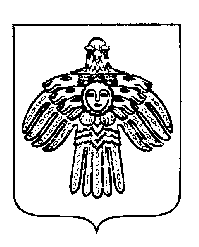 «ПЕЧОРА »  МУНИЦИПАЛЬНÖЙ  РАЙОНСААДМИНИСТРАЦИЯ ПОСТАНОВЛЕНИЕ ШУÖМПОСТАНОВЛЕНИЕ ШУÖМПОСТАНОВЛЕНИЕ ШУÖМ« 21  »   февраля    2018 г.г. Печора,  Республика Коми                                             № 154О внесении изменений в постановление администрации муниципального района «Печора» от 18.08.2014 г. № 1296  Кислицын С.П.- первый заместитель главы администрации, председатель комиссии;                                         Светличный Д.В.- ведущий экономист отдела жилищно-коммунального хозяйства, секретарь комиссии;Члены комиссии:      Гамлий О.С.                                   - заведующий отделом правовой работы;Инкина Г.Е.- И.о. заведующего отделом жилищно-коммунального хозяйства;Ложкина О.Н.- начальник отдела - старший судебный пристав по г. Печоре (по согласованию);Поздеева Н.Р.- начальник АО «КЭСК» Печорский филиал (по согласованию);Петнюнас А.А.- директор Печорского филиала АО «КТК» (по согласованию);Родинский О.А. - генеральный директор ООО «ТЭК-Печора» (по согласованию);Савчук А.Г. - генеральный директор ОАО «ТСК» (по согласованию);Сумарокова А.В.- заведующий отделом управления жилым фондом;Туний А.П.                             - и.о. директора МУП «Горводоканал»;Угловская И.А.- начальник управления финансов МР «Печора»;Юхнин В.В.- печорский межрайонный прокурор (по согласованию);Яковина Г.С.-председатель Комитета по управлению муниципальной собственностью муниципального района «Печора».